HÉBERGEMENT : ESPACE BERNADETTE - NEVERS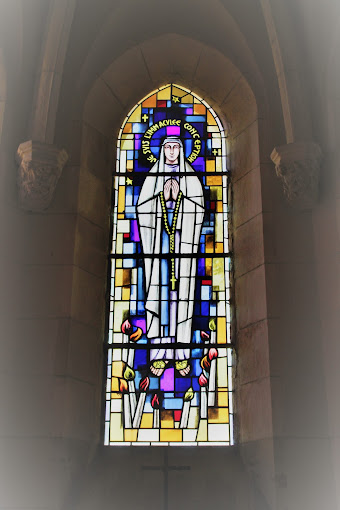                        ESTIVALES MARIANISTES NEVERS du 12 août 2024 au 16 août 2024                    	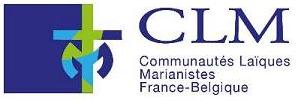 Accompagnées par le Fr Jacques-Benoit RAUSCHER o.p.

« CROIRE EN L’AVENIR, CHRÉTIENS, RELEVONS LE DÉFI »                       ESTIVALES MARIANISTES NEVERS du 12 août 2024 au 16 août 2024                    	Accompagnées par le Fr Jacques-Benoit RAUSCHER o.p.

« CROIRE EN L’AVENIR, CHRÉTIENS, RELEVONS LE DÉFI »                       ESTIVALES MARIANISTES NEVERS du 12 août 2024 au 16 août 2024                    	Accompagnées par le Fr Jacques-Benoit RAUSCHER o.p.

« CROIRE EN L’AVENIR, CHRÉTIENS, RELEVONS LE DÉFI »                       ESTIVALES MARIANISTES NEVERS du 12 août 2024 au 16 août 2024                    	Accompagnées par le Fr Jacques-Benoit RAUSCHER o.p.

« CROIRE EN L’AVENIR, CHRÉTIENS, RELEVONS LE DÉFI »                       ESTIVALES MARIANISTES NEVERS du 12 août 2024 au 16 août 2024                    	Accompagnées par le Fr Jacques-Benoit RAUSCHER o.p.

« CROIRE EN L’AVENIR, CHRÉTIENS, RELEVONS LE DÉFI »                       ESTIVALES MARIANISTES NEVERS du 12 août 2024 au 16 août 2024                    	Accompagnées par le Fr Jacques-Benoit RAUSCHER o.p.

« CROIRE EN L’AVENIR, CHRÉTIENS, RELEVONS LE DÉFI »                       ESTIVALES MARIANISTES NEVERS du 12 août 2024 au 16 août 2024                    	Accompagnées par le Fr Jacques-Benoit RAUSCHER o.p.

« CROIRE EN L’AVENIR, CHRÉTIENS, RELEVONS LE DÉFI »SœurPèreFrère MmeMrNOM :AdulteCoupleEnfant(s)(Nb + âge enfants)RégionEstCorseIle de FrSud-OuestNom de la Fraternitéou Amisde la FamilleMarianisteAdresse Postale :Numéros de Téléphone(Fixe et Portable)F : P : NOM et TÉLÉPHONE en cas d’urgence :SœurPèreFrère MmeMrPrénom :RégionEstCorseIle de FrSud-OuestAdresse mail : Numéros de Téléphone(Fixe et Portable)F : P : NOM et TÉLÉPHONE en cas d’urgence :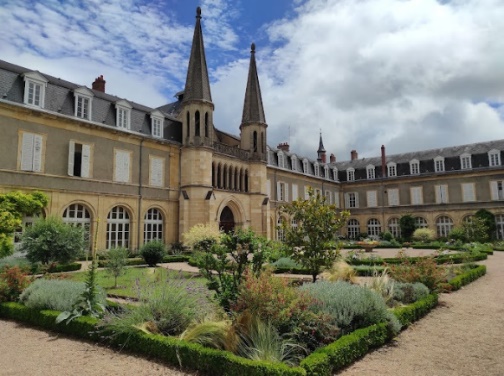 Mode de transport : Trainou voitureARRIVÉE : Jour :Heure :DÉPART :Jour :Heure :Choix de la chambre :N°1= IndividuelleN°2 = 2 Pers **N°3 = Couple Sanitaires :Sur le palierou dans la chambre       (+ 40 €)Prix :REMARQUES / BESOINSPERSONNELS :ARRIVÉE : Jour :Heure :DÉPART :Jour :Heure :Type de chambre : N° ………..**Si 2, avec qui ?……………………..Arrhes : 100€(par chèque)REMARQUES / BESOINSPERSONNELS :